WITAMY DRODZY RODZICE!  PONIŻEJ PRZEDSTAWIAMY KILKA PRZYKŁADÓW ZAJĘĆ NA PONIEDZIAŁKOWY DZIEŃ: 1. Na początek dzieci mogą posłuchać wiersza Doroty Gellner "Bajeczka". Narysuję zamek. Sama! Zaraz się otworzy brama. I po złotych wbiegnę schodach. Może w zamku króla spotkam?  Z wielkim wózkiem pełnym lalek,  przez balową idę salę.  Tańczą damy i rycerze.... Kto do tańca mnie wybierze? Nikt nie wybrał. Tańczę sama. Może jestem źle ubrana? Nagle spojrzał smok spod oka. Mamo! Ja się boję smoka! Więc uciekam przez krużganki, Mijam okna, drzwi o klamki. Tu otwarte, tam zamknięte. A smok łapie mnie za piętę.Na skakance ze mną skacze, On się śmieje, a ja płaczę.Wtem z pomocą biegnie paź,  - Prędko! Do tej wieży właź! Razem z wózkiem i lalkami Ukryj się za tym drzwiami! Ale smok nie rezygnuje. Gryzie kłódkę! Ogniem pluje!  - Nie rób smoku tyle wrzasku!  Jesteś tylko na obrazku! Zamek też! I złota brama!  Rysowałam wszystko sama!  Po wysłuchaniu wiersza dzieci odpowiadają na pytania:Co narysowała dziewczynka? W jakim miejscu była? Kogo tam spotkała? Przed kim uciekała? Czy to się wydarzyło naprawdę? Następnie poprośmy dziecko, aby narysowało z wiersza to, co zapamiętało najlepiej. Może to być zamek, smok, brama, rycerze – dzieci wykazują się dowolnością i własnym upodobaniem co do rysunku. 2. Następnie trochę muzykowania i piosenka w linku do posłuchania o tematyce karnawałowej:https://www.youtube.com/watch?v=GBLPA6phyMo&t=1s	3. Ćwiczenie także z elementem kodowania na następnej stronie. Miłej zabawy! 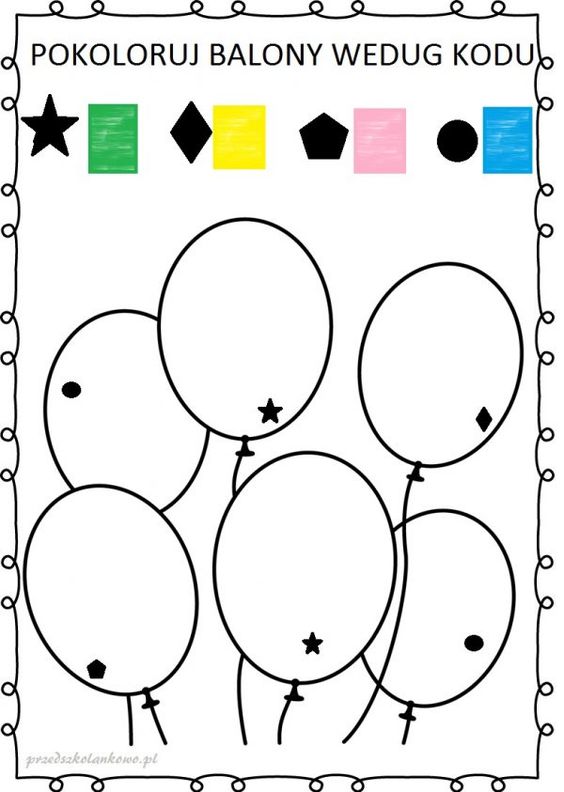 